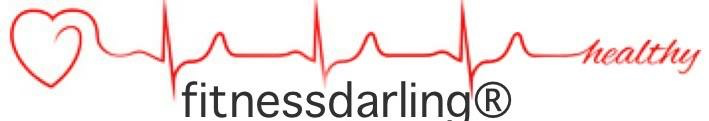 Fragebogen für persönlichen TrainingsplanPersönliche Daten:Name:__________________________		Vorname:__________________________________Geb.-Datum:_____________________		Telefon:____________________________________PLZ/Wohnort:____________________		Str./Hausnummer:___________________________EMAil:__________________________		Tätigkeit:___________________________________Männlich ⃝                   Weiblich  ⃝Körperdaten:Größe:___________		Gewicht:____________Tallienumfang _________cm		Hüftumfang ________________cmGesundheitscheck:				Nein	Ja		Welche?Haben Sie Kreislaufbeschwerden?		⃝	⃝		________________________Bestehen Stoffwechselerkrankungen?		⃝	⃝		________________________Bestehen Schlafstörungen?			⃝	⃝		________________________Rauchen Sie?					⃝	⃝		________________________Übermäßiger Alkoholgenuss?			⃝	⃝		________________________Leiden Sie unter Rückenschmerzen?		⃝	⃝		________________________Haben Sie Diabetes?				⃝	⃝		________________________Schäden des Knochenapparates?		⃝	⃝		________________________Muskelschäden/Bänder/Sehnen?		⃝	⃝		________________________Knorpelschäden/Meniskus?			⃝	⃝		________________________Bestehen andere Krankheiten?			⃝	⃝		________________________Nehmen Sie Medikamente?			⃝	⃝		________________________Wie oft treiben Sie Sport pro Woche?Nie  ⃝		1x  ⃝		2-3x  ⃝		4-5x  ⃝		6-7x  ⃝Wie beurteilen Sie Ihre momentane Fitness?Sehr gut  ⃝		gut  ⃝		befriedigend  ⃝		ausreichend   ⃝mangelhaft  ⃝		ungenügend  ⃝	Wie beurteilen Sie Ihre persönliche Ernährungsweise?( 1=sehr gesund / 6= ungesund )	_______Welche Problemzonen sollen trainiert werden?Oberkörper  ⃝		Bauch  ⃝		Rücken	⃝	Beine,Po  ⃝	Fettverbrennung  ⃝Ausdauer  ⃝		Schnellkraft  ⃝		Kraftausdauer  ⃝Welche Sportarten wurden bisher betrieben? ___________________________________________Welche Sportart soll speziell trainiert werden? __________________________________________Wie oft wöchentlich können Sie trainieren? _____________________________________________Welches Ziel soll erreicht werden? _____________________________________________________Wo möchten Sie trainieren?		Fitnesscenter  ⃝		zu Hause  ⃝					Sonstiges ____________________________Datum _____________			Unterschrift ______________________________________